Муниципальное дошкольное образовательное учреждение «Детский сад № 91» г. ЯрославляКонспект видео-занятия 
«День Космонавтики» 
группа № 4 «Семицветик»Возраст: 3-4 годаВоспитатели группы: Комарова М.В.
Кострова В.А.Апрель,2020Цель: Познакомит детей с праздником – день космонавтики.Задачи: 
1. Рассказать о дне космонавтики
2. Дать понятие – Космос, космонавт, планеты
3. Познакомить детей с первыми космонавтами.
4. Развивать творчество и фантазию через прикладную деятельнсть ( рисование)Ход занятия:
Вводная часть.
Просмотр видео «День космонавтики»
Ответы на вопросы:
1. Кто такой космонавт?
2. Как назовется наша планета?
3. Когда отмечают день космонавтики?
4. Какие животные стали первым космонавтами?
5. Как  звали первого космонавта? 
Рисунок «Дорога к звёздам» - в рамках конкурса проводимом в ДОУ.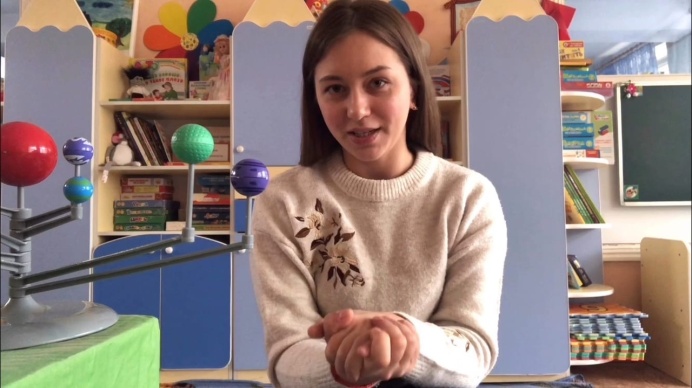 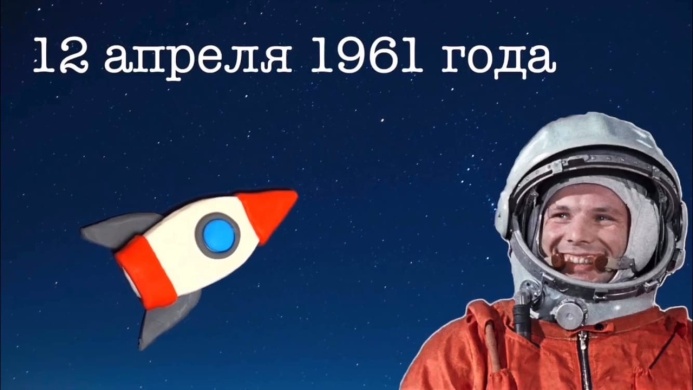 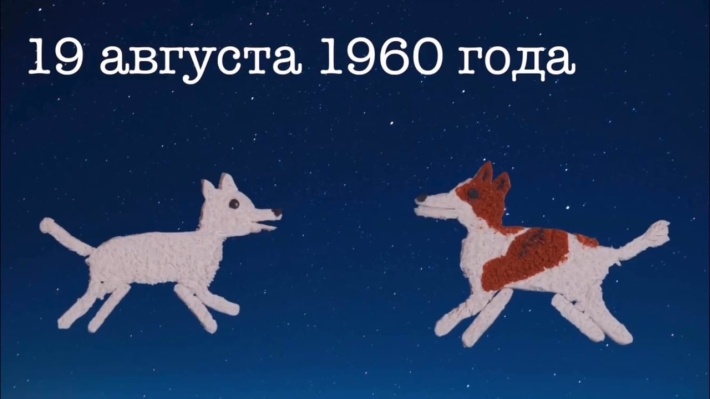 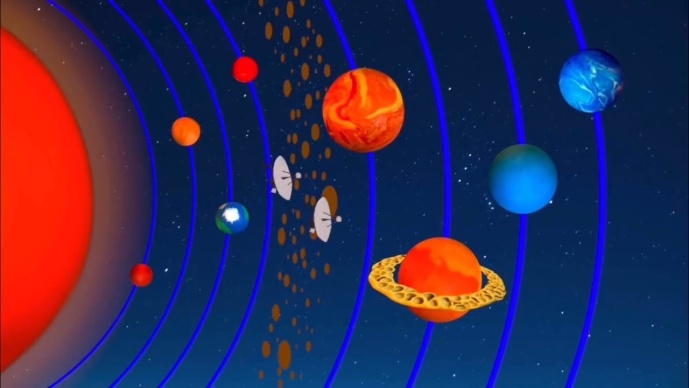 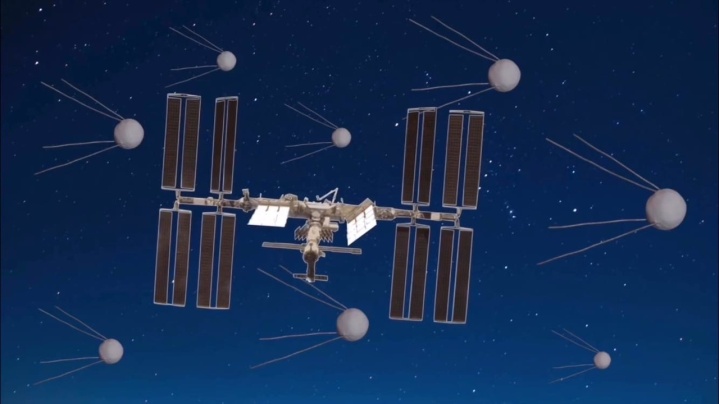 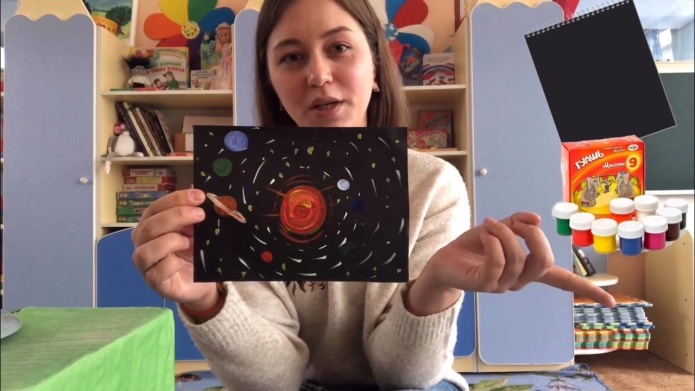 